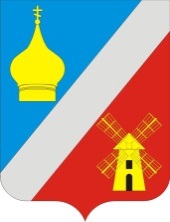 РОССИЙСКАЯ  ФЕДЕРАЦИЯРОСТОВСКАЯ ОБЛАСТЬ НЕКЛИНОВСКИЙ РАЙОНСОБРАНИЕ ДЕПУТАТОВ ФЕДОРОВСКОГО СЕЛЬСКОГО ПОСЕЛЕНИЯ_____________________________________________________________________________Решение № 64О налоге на имущество физических лиц         Принято Собранием депутатов                                                         «30»  октября 2017 года   В соответствии с главой 32 Налогового  кодекса Российской Федерации, Собрание депутатов Федоровского сельского поселенияРЕШИЛО:1. 	Ввести на территории муниципального образования «Федоровское сельское поселение» налог на имущество физических лиц. 2. 	Установить налоговые ставки по  налогу на имущество физических лиц исходя из кадастровой стоимости объекта налогообложения в следующих размерах:1) 0,1 процента в отношении:жилых домов, квартир, комнат;объектов незавершенного строительства в случае, если проектируемым назначением таких объектов является жилой дом;единых недвижимых комплексов, в состав которых входит хотя бы один жилой дом;гаражей и машино-мест;хозяйственных строений или сооружений, площадь каждого из которых не превышает 50 квадратных метров и которые расположены на земельных участках, предоставленных для ведения личного подсобного, дачного хозяйства, огородничества, садоводства или индивидуального жилищного строительства;2) 2 процентов в отношении объектов налогообложения, включенных в перечень, определяемый в соответствии с пунктом 7 статьи 378.2 Налогового кодекса Российской Федерации, в отношении объектов налогообложения, предусмотренных абзацем вторым пункта 10 статьи 3782 Налогового кодекса Российской Федерации, а также в отношении объектов налогообложения, кадастровая стоимость каждого из которых превышает 300 миллионов рублей;3) 0,5 процента в отношении прочих объектов налогообложения.3.	Признать утратившим силу Решение Собрания депутатов Федоровского сельского поселения  от «12» октября 2017года  № 60 «О налоге на имущество физических лиц». 4. 	Настоящее решение вступает в силу с 1 января 2018 года, но не ранее чем по истечении одного месяца со дня его официального опубликования.Председатель Собрания депутатов – Глава Федоровского сельского поселения                           Г.А. Демьяненкос. Фёдоровка30  октября 2017 года№ 64